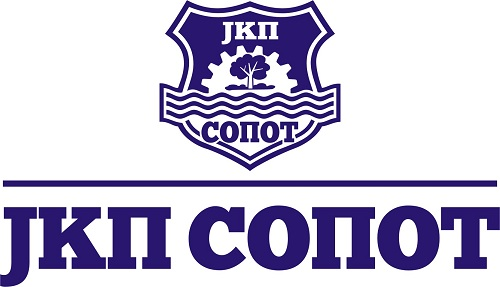 Кнеза Милоша  45a 11450 Сопот , Maт. Бр  07006888, ПИБ 100224435   t.r. 205-34718-15 Koмерцијална банкаили  160-379612-20  банка Интеса                                 Teл:  011 8251- 212 централа ,  факс : 011 8251-248office.jkpsopot@madnet.rsКОНКУРСНА ДОКУМЕНТАЦИЈАЗАЈАВНУ НАБАВКУ ДОБАРАНАБАВКА НОВЕ КОМБИНОВАНЕ РАДНЕ МАШИНЕ РОВОКОПАЧ-УТОВАРИВАЧА ПУТЕМ ФИНАНСИЈСКОГ ЛИЗИНГАШифра из општег речника набавки:43251000 - Утоваривачи са предњом лопатом и задњом кашиком и 66114000-услуге финансијског лизингаПОСТУПАК: ОТВОРЕНИЈАВНА НАБАВКА бр. 1.1.15. – 23/2018Укупан бр страна 37Рок за пријем понуда 08.01.2019. до 12 часоваРок за отварање понуда 08.01.2019. у 12 часова  и  30минутаДецембар,  2018. годинаНа основу члана 61.Закона о јавним набавкама („Сл.гласник РС“ бр.124/12,14/2015,и 68/2015 у даљем тексту Закон), Правилника о обавезним елементима конкурсне документације у поступцима јавних набавки („Сл.гласник РС“ бр.29 /13), Одлуке о покретању поступка јавне набавке (1.1.15. – 23/2018   од 26.11.2018.год.) и Решења о образовању комисије за јавну набавку (1.1.15. – 23/2018од 26.11.2018.год.), припремљена је конкурсна документација С А Д Р Ж А Ј Општи подаци о јавној набавци и подаци о предмету јавне набавкеУпутство понуђачима како да сачине понуду Образац понуде -Обрасци III-1, III-2, III-3 ,III-4Упутство како се доказује испуњеност услова из члана 75.Закона Образац за оцену испуњености услова из члана 75. Закона –Образац IV-1Техничка спецификација – Образац VФорма меничног овлашћења за озбиљност понудеИзјава о достављању меница- Образац VI-1Образац структуре цене – Образац VIIОбразац трошкова припреме понуде-Образац VIIIИзјава о независној понуди- Образац IXИзјава о поштовању обавеза које произилазе из важећих проипуса о заштити на раду, запошљавању и условима рада, заштите животне средине  као и да нема забрану обављања делатности која је на снази у време подношења понуде (Образац X )Образац рефернтне листе (Образац XI)Потврда о реализацији раније закључених уговора(Oбразац XII)Модел уговора- Образац(XIII)I.ОПШТИ ПОДАЦИ О ЈАВНОЈ НАБАВЦИ И ПРЕДМЕТУ ЈАВНЕ НАБАВКЕНАЗИВ НАРУЧИОЦА: Јавно комунално предузеће „Сопот“АДРЕСА:Кнеза Милоша 45 аИНТЕРНЕТ СТРАНИЦА: /ВРСТА НАРУЧИОЦА: Јавно предузеће – локална самоуправаВРСТА ПОСТУПКА:Отворени ПРЕДМЕТ ЈАВНЕ НАБАВКЕ:ДобраПОСТУПАК СЕ СПРОВОДИ: Ради закључење уговораПОДАЦИ О ПРЕДМЕТУ НАБАВКЕ:  Набавка комбиноване  радне машине ровокопач- утоваривача, Шифра из општег речника набавки: 43251000 - Утоваривачи са предњом лопатом и задњом кашикоми  66114000-услуге финансијског лизинга.II. УПУТСТВО ПОНУЂАЧИМА КАКО ДА САЧИНЕ ПОНУДУЈЕЗИК НА КОЈЕМ ПОНУДА МОРА ДА БУДЕ САСТАВЉЕНАПонуда мора да буде састављена на српском језику.ОБАВЕЗНА САДРЖИНА ПОНУДЕПонуда мора да садржи, поред докумената којима доказује испуњеност услова за учешће у поступку јавне набавке, попуњене, потписане и печатом оверене обрасце садржане у конкурсној документацији.Понуда мора да садржи следеће:попуњен, печатом оверен и потписан образац понуде, (ОбрасциIII-1, III-2, III-3)попуњен, печатом оверен и потписан образац за оцену испуњености услова из члана 75.и 76. Закона –Образац IV-1доказе о испуњености услова у складу са чланом 77.Закона, наведене у упутству како се доказује испуњеност условапопуњен, печатом оверен и потписан образац техничка спецификација- Образац Vбанкарску гаранцију за озбиљност понуде у складу са захтеваном формомпопуњена, печатом оверена и потписана изјава о достављању банкарских гаранција- образац VI-1попуњен, печатом оверен и потписан образац структуре ценеVIIпопуњен, печатом оверен и потписан образац трошкова припреме понуде VIIIпопуњена, печатом оверена и потписан изјава о независној понуди-образац IXИзјава о поштовању обавеза које произилазе из важећих прописа о заштити на раду, запошљавању и условима рада, заштите животне средине као и да нема забрану обављања делатности која је на снази у време подношења понуде(Образац X попуњена,печатом оверен и потписан Образацреферентне листе –ОбразацXIПотврда о реализацији раније закључених уговора –Образац XII                                                                                                            попуњен, печатом оверен и потписан модел уговора- образац XIIПОСЕБНИ ЗАХТЕВИ У ПОГЛЕДУ НАЧИНА НА КОЈИ ПОНУДА МОРА ДА БУДЕ САЧИЊЕНАПонуђач треба да достави понуду у писаном облику. Понуда мора бити написана јасно и недвосмислено.Обрасце дате у конкурсној документацији, односно податке који морају да буду њихов саставни део, понуђачи попуњавају читко-штампаним словима, а овлашћено лице понуђача исте потписује и печатом оверава. Свако бељење или подебљавање бројева мора се парафирати и оверити од стране понуђача.ПОНУДА СА ВАРИЈАНТАМАПонуда са варијантама није дозвољена.НАЧИН ИЗМЕНЕ, ДОПУНЕ И ОПОЗИВА ПОНУДЕУ року за подношење понуде понуђач може да измени, допуни или опозове своју понуду. Понуђач је дужан да јасно назначи који део понуде мења односно која документа накнадно доставља.УЧЕШЋЕ У ЗАЈЕДНИЧКОЈ ПОНУДИ ИЛИ СА ПОДИЗВОЂАЧЕМПонуђач који је самостално поднео понуду не може истовремено да учествује узаједничкој понуди или са подизвођачем.ПОДИЗВОЂАЧПонуђачи су обавезни да у понуди наведу да ли ће извршење набавке поверити подизвођачима. У случају понуде са подизвођачима понуђач је у обавези да наведе проценат укупне вредности набавке који ће поверити подизвођачу, а који не може бити већи од 50% од укупне вредности набавке, као и део предмета набавке који ће извршити преко подизвођача.У Обрасцу понуде (образац III-3. у конкурсној документацији) навести називе свих подизвођача.За сваког подизвођача понуђач је дужан попунити, печатом оверити и потписати образац „Подаци о подизвођачу”.У случају понуде са подизвођачима, понуђачи су дужни да за сваког подизвођача доставе доказе о томе да подизвођачи испуњавају обавезне услове за учествовање у поступку из члана 75. став 1. тач. 1- 4 Закона, а доказ о испуњености услова из члана 75.став 1.тачка 5) Закона за део набавке који ће извршити преко подизвођача.Додатне  услове из члана 76. Закона испуњавају заједно.Уколико уговор о јавној набавци буде закључен између наручиоца и понуђача који подноси понуду са подизвођачем тај подизвођач ће бити наведен и у уговору о јавној набавци.Понуђач, односно добављач у потпуности одговара наручиоцу за извршење обавеза из поступка јавне набавке, односно за извршење уговорених обавеза, без обзира на број подизвођача.ЗАЈЕДНИЧКА ПОНУДАПонуду може поднети заједнички и група понуђача. Уколико понуду подноси група понуђача, у Обрасцу понуде (образац III-2. у конкурсној документацији) навести називе свих учесника у заједничкој понуди.За сваког учесника у заједничкој понуди попунити, печатом оверити и потписати образац „Подаци о члану групе понуђача”. Саставни део заједничке понуде је споразум којим се понуђачи из групе међусобно и према наручиоцу обавезују на извршење јавне набавке, а који обавезно садржи податке о:Податке о члану групе који ће бити носилац посла, односно који ће поднети понуду  и који ће заступати групу понуђача пред наручиоцем, и ;Опис послова сваког од понуђача из групе понуђача у ивршењу уговора;У случају да група понуђача подноси заједничку понуду, сваки од понуђача из групе понуђача мора самостално испуњавати обавезне услове из члана 75. став 1. тач. 1-4. Закона,а додатне услове из чл.76.Закона, група понуђача испуњава заједно.Услов из члана 75. став 1. тачка 5. Закона дужан је да испуни понуђач из групе понуђача којем је поверено извршење дела набавке за који је неопходна испуњеност тог услова.Понуђачи из групе понуђача који поднесу заједничку понуду одговарају неограничено солидарно према наручиоцу.ВАЛУТА И НАЧИН НА КОЈИ МОРА ДА БУДЕ НАВЕДЕНА И ИЗРАЖЕНА ЦЕНА У ПОНУДИЦена треба да буде исказана у динарима, са и без обрачунатог пореза на додату вредност, са урачунатим свим трошковима и попустима које понуђач има у реализацији предметне јавне набавке, с тим да ће се приликом оцене понуда као релевантна узиматибруто набавна вредност возила путем финансијског лизинга без ПДВ-а. Наручилац због специфичности предмета јавне набавке, а на основу члана 19. став 2. Закона о јавним набавкама, дозвољава понуђачима да цене у понуди искажу и у ЕУР. У том случају ће се за прерачун у динаре користити одговарајући средњи девизни курс Народне банке Србије на дан када је започето отварање понуда. Све вредности морају бити исказане у истој валути. Цена мора бити фиксна током целог периода важења Уговора. Промена вредности уговорене каматне стопе, односно промена висине лизинг накнаде, за време важења Уговора није дозвољена. Уколико је најповољнија понуда дата у еурима, Наручилац ће сва плаћања вршити у динарској противвредности по средњем курсу Народне банке Србије на дан доспећа обавеза. У укупну вредност понуде морају бити урачунати сви трошкови (царина и сви други трошкови који су везани за реализацију уговорене обавезе) и они се не могу посебно исказивати ван понуђене цене, фактурисати нити наплаћивати, већ је понуђач дужан да тај део одвојено искаже у динарима. Прималац лизинга извршаваће сва плаћања у динарској противвредности по средњем курсу Народне Банке Србије на дан доспећа. Ако је у понуди исказана неуобичајено ниска цена, наручилац ће поступити у складу са чланом 92. ЗЈН. Ако понуђена цена укључује увозну царину и друге дажбине, понуђач је дужан да тај део одвојено искаже у динарима.СРЕДСТВА ФИНАНСИЈСКОГ ОБЕЗБЕЂЕЊАПонуђач је у обавези да уз понуду достави:бланко соло меницу која је евидентирана у Регистру меница и овлашћења који води Народна банка Србије са Потврдом о регистрацији менице од стране пословне банке,као гаранцију за озбиљност понудеса роком важности минимум 60 дана од дана отварања понуда потписану и оверену, са меничним овлашћењем икартоном депонованих потписа. Менично овлашћење мора бити попуњено на меморандуму понуђача, а у складу са формом меничног овлашћења (Образац VI-1).Потписану и оверену Изјаву о достављању бланко соло меница као средства финансијског обезбеђење за добро извршење посла–Образац VI-2.НАЧИН ОЗНАЧАВАЊА ПОВЕРЉИВИХ  ПОДАТАКА ИЗ ПОНУДЕНаручилац ће чувати као поверљиве све податке о понуђачима садржане у понуди који су посебним прописом утврђени као поверљиви и које је као такве понуђач означио у понуди. Наручилац ће као поверљиве третирати податке у понуди који су садржани у документима који су означени као такви, односно који у горњем десном углу садрже ознаку „ПОВЕРЉИВО“, као и испод поменуте ознаке потпис овлашћеног лица понуђача. Уколико се поверљивим сматра само одређени податак садржан у документу који је достављен уз понуду, поверљив податак мора да буде обележен црвеном бојом, поред њега мора да буде наведено „ПОВЕРЉИВО“, а испод поменуте ознаке потпис овлашћеног лица понуђача. Наручилац не одговара за поверљивост података који нису означени на поменути начин. Наручилац ће одбити давање информације која би значила повреду поверљивости података добијених у понуди. Неће се сматрати поверљивим цена и остали подаци из понуде који су од заначаја за примену елемената критеријума и рангирање понуде. Наручилац ће чувати као пословну тајну имена понуђача, као и поднете понуде, до истека рока предвиђеног за отварање понуда.ДОДАТНЕ ИНФОРМАЦИЈЕ ИЛИ ПОЈАШЊЕЊА У ВЕЗИ СА ПРИПРЕМАЊЕМ ПОНУДЕЗахтеве за додатним информацијама и појашњењима у вези са припремањем понуде заинтересовано лице може тражити у писаном облику, најкасније пет дана пре истека рока за подношење понуда, са назнаком – Питања за Комисију за јавну набавку добара бр1.1.15. – 23/2018набавкадобара  набавка комбиноване  радне машине ровокопач- утоваривача путем финансијског лизинга путем факса(01/8251-248) само у току радне недеље од понедељка до петка у периоду од 07:00 до 14:00 часова или путем поште на адресу ЈКП „СОПОТ“ , Кнеза Милоша 45 а , Сопот. Наручилац ће заинтересованом лицу у року од три дана од дана пријема захтева послати одговор у писаном облику и истовремено ту информацију објавити на Порталу јавних набавки и на својој интернет страници. Комуникација у вези са додатним информацијама, појашњењима врши се на начин одређен чланом 20. Закона.Тражењедодатних информација или појашњења у вези са припремањем понуде телефоном није дозвољено.ИЗМЕНЕ И ДОПУНЕ КОНКУРСНЕ ДОКУМЕНТАЦИЈЕНаручилац задржава право да током рока за достављање понуда измени или допуни конкурсну документацију. Све измене и допуне наручилац ће објавити на Порталу јавних набавки и на својој интернет страници. Уколико наручилац измени или допуни конкурсну документацију 8 (осам) или мање дана пре истека рока за достављање понуда, наручилац ће продужити рок за подношење понуда за одговарајући број дана.НАЧИН НА КОЈИ СЕ МОГУ ЗАХТЕВАТИ ДОДАТНА ОБЈАШЊЕЊА ОД ПОНУЂАЧА ПОСЛЕ ОТВАРАЊА ПОНУДА И ВРШИТИ КОНТРОЛА КОД ПОНУЂАЧА, ОДНОСНО ЊЕГОВОГ ПОДИЗВОЂАЧАНаручилац може приликом стручне оцене понуда да захтева од понуђача додатна објашњења која ће му помоћи при прегледу, вредновању и упоређивању понуда. Наручилац може да врши и контролу(увид) код понуђача односно његовог подизвођача.Наручилац може, уз сагласност понуђача, да изврши исправке рачунских грешака уочених приликом разматрања понуде по окончаном поступку отварања понуда. У случају разлике између јединичне и укупне цене, меродавна је јединична цена.Наручилац нарочито проверава испуњење обавеза које произилазе из важећих прописа о заштити на раду, запошљавању и условима рада, заштите животне средине, као и да понуђач гарантује да је ималац права интелектуалне својине.ТРОШКОВИ ПРИПРЕМАЊА ПОНУДЕПонуђач може да у оквиру понуде достави укупан износ и структуру трошкова припремања понуде.Трошкове припреме и подношења понуде сноси искључиво понуђач и не може тражити од наручиоца накнаду трошкова, осим у случају кад је поступак јавне набавке обустављен из разлога који су на страни наручиоца. У том случају наручилац је у обавези да понуђачу надокнади трошкове израде узорака или модела, ако су израђени у складу са техничким спецификацијама наручиоца и трошкове прибављања средстава финансијског обезбеђења, под условом да је понуђач тражио накнаду тих трошкова у својој понуди.Накнаду за коришћење патената, као и одговорност за повреду заштићених права интелектуалне својине трећих лица сноси понуђач.РОК ВАЖЕЊА ПОНУДЕ(:не краћи од 60 дана.)РОК ИСПОРУКЕ:  Рок испоруке предмета јавне набавке је максимално 30 дана од дана закључења Уговора о јавној набавци комбиноване радне машине путем финансијског лизинга између уговорних страна. Уколико Добављач наведе дужи рок за испоруку радне машине, његова ће се понуда одбити као неприхватљива.МЕСТО ИСПОРУКЕ: Комбинована  радна машина ровокопач- утоваривача се испоручује у седишту Наручиоца добара Јавно комунално предузеће СопотКнеза Милоша 45 а, Сопот, уз присуство представника Понуђача добара и Наручиоца о чему ће бити сачињен записник о примопредаји који ће потписати обе уговорне стране. ГАРАНТНИ РОК: Гарантни рок за понуђену радну машину.( 3 године или 3000 радних сати.) Понуда са другачијим гарантним роком, биће одбијена као неприхватљива.РЕКЛАМАЦИЈА:Рок за решавање рекламације не може бити дужи од 15 (петнаест) дана од дана сачињавања записника о рекламацији.КРИТЕРИЈУМ ЗА ИЗБОР НАЈПОВОЉНИЈЕ ПОНУДЕКритеријум за избор најповољније понуде je најнижа понуђена цена.Приликом оцене понуда као релавантна узимаће се бруто набавна вредност возила путем финансијског лизинга без ПДВ-а.Поткритеријум: краћи рок испорукеУколико две или више понуда имају исту најнижу понуђену цену ( бруто набавна вредност возила путем финансијског лизинга безПДВ-а као најповољнија биће изабрана понуда оног понуђача који је понудио краћи рок испоруке. НЕГАТИВНЕ РЕФЕРЕНЦЕНаручилац ће одбити понуду уколико поседује доказ члана 82. Закона.УПУТСТВО ЗА ПОПУЊАВАЊЕ ПОНУДЕ СА СТРУКТУРОМ ЦЕНЕОвим упутством прописује се садржај обрасца структуре цене као документа из поступка предметне јавне набавке, када је наручилац ЈКП „СОПОТ", као и упутство за његово попуњавање.Од наведених елемената структуре цене, понуђачима избор шта ће приказати као СТРУКТУРУ ЦЕНЕ, као обавезни део конкурсне документације.Образац структуре цене се саставља на Обрасцу VII. - табела I и II, који чини саставни део конкурсне документације, а који је сачињен у складу са овим упутством.Структуру цене исказати номинално и процентуално:номинално (табела I) и процентуално (табела II).Образац структуре цене мора потписати овлашћено лице понуђача;Напомена: понуђене цене обухватају све трошкове које понуђач има у извршењу уговора о испоруци добара.Наручилац не сноси одговорност за оне елементе понуђене цене које понуђач није укључио приликом подношења понуде.Елементиструктуре цене морају бити усаглашени са вредностима исказаним у обрасцу понуде (Образац III-1.).РОК ЗА ЗАКЉУЧЕЊЕ УГОВОРАНаручилац ће приступити закључењу уговора о јавној набавци у року од осам дана од дана истека рока за подношење захтева за заштиту права из члана 149. Закона. Наручилац може и пре истека рока за подношење захтева за заштиту права закључити уговор1.	на основу оквирног споразума;2.	у случају примене преговарачког поступка из члана 36. став 1. тачка 3);у случају примене система динамичне набавке;у случају поступка јавне набавке мале вредности из члана 39. став 6. Закона;ако је поднета само једна понуда, осим у преговарачком поступку без објављивања јавног позива;ЗАШТИТА ПРАВА ПОНУЂАЧАПодносилац захтева је дужан да на рачун буџета Републике Србије уплати таксу у изнoсу од 120.000,00 динара уколико оспорава одређену радњу наручиоца пре отварања понуда или ако процењена вредност јавне набавке , односно понуђена цена добављача којем је додељен уговор  није већа од 120.000,00 дин , 0,1 % од процењене вредности јавне набавке , односно понуђене цене понуђача  којем је додељен уговор , ако је та вредност већа од 120.000,00 дин.Такса се уплаћује на следећи број рачуна:840-00000309768845-55, позив на број:  97/18412000401410742321 подаци о броју или ознаци јавне набавке поводом које се подноси захтев за заштиту права, сврха уплате ЗЗП: шифру плаћања: 153 или 253назив наручиоца, број или ознака јавне набавке поводом које се подноси захтев за заштиту права, прималац: Буџет Републике Србије). III. ОБРАЗАЦ ПОНУДЕOбразац III-1ПОНУДА број _______ од __________ за јавну набавку добара   комбиноване  радне машине ровокопач- утоваривача путем финансијског лизинга , јавна набавка број 1.1.15-23/2018, за коју је позив објављен на Потралу јавних набавки _____ дана  и интернет страници наручиоца   _____ дана.                 Понуду дајем:(заокружити начин давања понуде)1)  самостално          2)  са подизвођачем:                              3)  као заједничку понуду                                    2.1 ________________________             3.1 ________________________                                    2.2 ________________________             3.2 ________________________                                    (Навести назив и седиште                       (Навести назив и седиште                                           свих подизвођача)                              чланова групе понуђача) ОбразацIII-2ОбразацIII-3Образац III-4Опис предмета набавке:Напомене: Образац понуде понуђач мора да попуни, овери печатом и потпише, чиме потврђује да су тачни подаци који су у обрасцу понуде наведени. Уколико понуђачи подносе заједничку понуду, група понуђача може да се определи да образац понуде потписују и печатом оверавају сви понуђачи из групе понуђача или група понуђача може да одреди једног понуђача из групе који ће попунити, потписати и печатом оверити образац понуде.IV. УСЛОВИ ЗА УЧЕШЋЕ У ПОСТУПКУ ЈАВНЕ НАБАВКЕ ИЗ ЧЛ. 75. И 76. ЗАКОНА И УПУТСТВО КАКО СЕ ДОКАЗУЈЕ ИСПУЊЕНОСТ ТИХ УСЛОВАОбавезни услови за учешће у поступку јавне набавке одређени чланом 75.став 1.Закона о јавним набавкама За правна лицаУслов: Право на учешће у поступку има понуђач ако је регистрован код надлежног органа, односно уписан у одговарајући регистар.Доказ: Изводиз регистра Агенције за привредне регистре, односно извод из регистра надлежног привредног суда (копија, без обзира на датум издавања извода);Услов: Право на учешће има понуђач ако он и његов законски заступник није осуђиван за неко од кривичних дела као члан организоване криминалне групе, да није осуђиван за кривична дела против привреде, кривична дела против животне средине, кривично дело примања или давања мита, кривично дело преваре;Доказ: Извод из казнене евиденције, односно уверења надлежног суда и надлежне полицијске управе Министарства унутрашњих послова да оно и његов законски заступник није осуђиван за неко од кривичних дела као члан организоване криминалне групе, да није осуђиван за кривична дела против привреде, кривична дела против животне средине, кривично дело примања или давања мита, кривично дело преваре;Услов: Право на учешће у поступку има понуђач коме није изречена мера забране обављања делатности, која је на снази у време објављивања односно слања позива за подношење понуда;Доказ: Потврде привредног и прекршајног суда да му није изречена мера забране обављања делатности, или потврде Агенције за привредне регистре да код овог органа није регистровано да му је као привредном друштву изречена мера забране обављања делатности.Услов: Право на учешће у поступку има понуђач ако је измирио доспеле порезе и друге јавне дажбине у складу са прописима РС или стране државе када има седиште на њеној територијиДокази:Понуђач са територије Републике Србије доставља:а)	Уверење Пореске управе Министарства финансија и привреде, иб)	Уверење надлежне локалне самоуправе;Ако се у држави у којој понуђач има седиште не издају докази из члана 77. Закона, понуђач може, уместо доказа, приложити своју писану изјаву, дату под кривичном и материјалном одговорношћу, односно изјаву оверену пред судским или управним органом, нотаром или другим надлежним органом те државе.Уколико се понуђач налази у поступку приватизације доставља потврду надлежног органа да се налази у поступку приватизације – потврда коју је издала Агенција за приватизацију.НАПОМЕНА: Докази из тачке 2., 3., 4. не могу бити старији од два месеца пре отварања понуда. Доказ из тачке 3. мора бити издат након објављивања позива за подношење понуда.За предузетникеУслов: Право на учешће у поступку има понуђач ако је регистрован код надлежног органа, односно уписан у одговарајући регистар.Доказ: Извод из регистра Агенције за привредне регистре, односно извода из одговарајућег регистра (копија, без обзира на датум издавања извода);Услов: Право на учешће има понуђач ако он и његов законски заступник није осуђиван за неко од кривичних дела као члан организоване криминалне групе, да није осуђиван за кривична дела против привреде, кривична дела против животне средине, кривично дело примања или давања мита, кривично дело преваре;Доказ: Извод из казнене евиденције, односно уверења надлежне полицијске управе Министарства унутрашњих послова да није осуђиван за неко од кривичних дела као члан организоване криминалне групе, да није осуђиван за кривична дела против привреде, кривична дела против животне средине, кривично дело примања или давања мита, кривично дело преваре;Услов: Право на учешће у поступку има понуђач коме није изречена мера забране обављања делатности, која је на снази у време објављивања односно слања позива за подношење понуда;Доказ:Потврде прекршајног суда да му није изречена мера забране обављања делатности, или потврде Агенције за привредне регистре да код овог органа није регистровано да му је као привредном субјекту изречена мера забране обављања делатности.Услов: Право на учешће у поступку има понуђач ако је измирио доспеле порезе и друге јавне дажбине у складу са прописима РС или стране државе када има седиште на њеној територији	Докази:Понуђач са територије Републике Србије доставља:	а)	Уверење Пореске управе Министарства финансија и привреде, и 	б)	Уверење надлежне локалне самоуправе;	Ако се у држави у којој предузетник има седиште не издају докази из члана 77. Закона, понуђач може, уместо доказа, приложити своју писмену изјаву, дату под кривичном и материјалном одговорношћу, односно изјаву оверену пред судским или управним органом, нотаром или другим надлежним органом те државе.НАПОМЕНА: Докази из тачке 2., 3., 4. не могу бити старији од два месеца пре отварања понуда.Доказ из тачке 3. мора бити издат након објављивања позива за подношење понуда.За физичка лицаУслов: Право на учешће има физичко лице које није осуђивано за неко од кривичних дела као члан организоване криминалне групе, да није осуђиван за кривична дела против привреде, кривична дела против животне средине, кривично дело примања или давања мита, кривично дело преваре;Доказ: Извод из казнене евиденције, односно уверења надлежне полицијске управе Министарства унутрашњих послова да није осуђиван за неко од кривичних дела као члан организоване криминалне групе, да није осуђиван за кривична дела против привреде, кривична дела против животне средине, кривично дело примања или давања мита, кривично дело преваре;Услов: Право на учешће у поступку физичко лице коме није изречена мера забране обављања одређених послова, која је на снази у време објављивања односно слања позива за подношење понуда;Доказ:Потврде прекршајног суда да му није изречена мера забране обављања одређених послова који могу бити везани за предмет јавне набавке, Услов: Право на учешће у поступку има понуђач ако је измирио доспеле порезе и друге јавне дажбине у складу са прописима РС или стране државе када има седиште на њеној територијиДокази:Понуђач са територије Републике Србије доставља:а)	Уверење Пореске управе Министарства финансија и привреде, и б)	Уверење надлежне Управе локалне самоуправе;Ако се у држави у којој физико лице има пребивалиште не издају докази из члана 77. Закона, понуђач-физичко лице може, уместо доказа, приложити своју писану изјаву, дату под кривичном и материјалном одговорношћу, односно изјаву оверену пред судским или управним органом, нотаром или другим надлежним органом те државе.НАПОМЕНА: Докази из тачке 1.,2.,3. не могу бити старији од два месеца пре отварања понуда. Доказ из тачке 2. мора бити издат након објављивања позива за подношење понуда.Додатни услови за учешће у поступку јавне набавке одређени чланом 76. Закона о јавним набавкамаУслов: Право на учешће у поступку има понуђач ако располаже неопходним техничким капацитетом  .Да понуђач достави овлашћење на меморандуму произвођача из кога се види да је овлашћен за дистрибуцију на територији Републике Србије. 5.	Услов: Право на учешће у поступку има понуђач ако располаже неопходним финансијским капацитетом:-	да понуђач у два обрачунска периода (2016.год. и 2017. год), није исказао губитак у пословању иОвај доказ понуђач доставља и за подизвођаче, односно достављају сви чланови групе понуђача, а остале услове испуњавају заједно.Понуђачи који су регистровани у регистру који води Агенција за привредне регистре не морају да доставе доказеиз чл. 75. ст. 1. тач. од 1 до 4.Закона) сходно члану 78. ЗЈН.Наручилац неће одбити понуду као неприхватљиву, уколико не садржи доказ одређен конкурсном документацијом, ако понуђач наведе у понуди интернет страницу на којој су подаци који су тражени у оквиру услова јавно доступни.Докази о испуњености услова за учешће могу се достављати у неовереним копијама.Понуђач чија понуда је оцењена као најповољнија дужан је да у року од пет дана од дана пријема писменог позива наручиоца, достави на увид оригинал или оверену копију свих наведених доказа.Уколико понуђач чија је понуда оцењена као најповољнија не достави на  у року на увид оригинал или оверену копију свих горе наведених доказа, наручилац ће његову понуду одбити као неприхватљиву и уговор доделити следећем најповољнијем понуђачу.Понуђач је у обавези да без одлагања писмено обавести наручиоца о било којој промени у вези са испуњеношћу услова у поступку јавне набавке, која наступи до доношења одлуке, односно закључења уговора, односно током важења уговора о јавној набавци и да је документује на прописан начин.ОбразацIV-1ОБРАЗАЦ ЗА ОЦЕНУ ИСПУЊЕНОСТИ УСЛОВА ИЗ ЧЛАНА 75. И 76. ЗАКОНА О ЈАВНИМ НАБАВКАМАОбразац VV. ТЕХНИЧКА СПЕЦИФИКАЦИЈА НОВЕ РАДНЕ, КОМБИНОВАНЕ МАШИНЕ РОВОКОПАЧА-УТОВАРИВАЧА ПУТЕМ ФИНАНСИЈСКОГ ЛИЗИНГАКарактеристике возила :Обавезне техничке карактеристике машине:- Крута шасија- Трансмисија хидродинамичка, пренос powershift- Дизел мотор до 75 kW- Управљање предњим и задњим точковима,  погон на сва 4 точка- Тежина машине од 8000-9000 kg- Предња хидраулична отварајућа кашика са виљушкама ( 6 у 1) запремине минимално 1,3 м3- Ровокопачка кашикa минималне ширине 600мм- Ровокопачка кашикa минималне ширине 400мм- Профилна кашика мин 1500мм- Резервоар за  гориво минимално 160 л- Хидраулични стабилизатори (2 комада)- Хидраулична инсталација за чекић- Клима- Машина да има уграђено сателитско праћење- Телескопска ровокопачка рука (стрела)- Радна светла напред и назад- Ротационо светло-Аларм за вожњу уназад-Пумпа за претакање горива- Систем мирне вожње (СРС или слично)- Дубина копања минимално 5.85м- Притисак у хидрауличном систему минимално 250барДА ПОНУЂАЧ ДОСТАВИ ОВЛАШЋЕЊЕ НА МЕМОРАНДУМУ ПРОИЗВОЂАЧА ИЗ КОГА СЕ ВИДИ ДА ЈЕ ОВЛАШЋЕН ЗА ДИСТРИБУЦИЈУ НА ТЕРИТОРИЈИ РЕПУБЛИКЕ СРБИЈЕ.МАШИНА МОРА ДА БУДЕ  ПРОИЗВЕДЕНА МИНИМАЛНО 2019. ГОДИНЕ.ПОНУЂАЧ МОРА ДА ДОСТАВИ КАТАЛОГ МАШИНЕ.    Ако након испоруке машине Наручилац посумња да техничке карактеристике исте не одговарају траженим у техничкој спецификацији, ангажоваће акредитовано контролно тело за проверу техничких карактеристика. Ако се утврди да је сумња основана тј. да извештај о контролисању потврђује одступање од техничке спецификације, Наручилац ће активирати средство финансијског обезбеђења Уговора, раскинути Уговор и искористити исто као доказ негативних референци у другим поступцима јавних  набавки, а  у складу са одредбама чл.82. Закона о јавним набавкама.Трошкови ангажовања акредитованог контролног тела падају на рачун оне уговорне стране за коју се докаже да није у праву.ПРЕДМЕТ НАБАВКЕ: Набавка једне нове комбиноване радне машине, путем финансијског лизинга на 60 једнаких месечних рата уз учешће 20% од NETOнабавне вредности предмета набавке. Понуђена радна машина мора бити у складу са важећим законским прописима Републике Србије, Правилником о подели моторних возила и прикључних возила и техничким условима за возила у саобраћају на путевима и Законом о безбедности саобраћаја. Понуђач мора да понуди потпуно нову радну машину. Под термином ``нова радна машина`` подразумева се некоришћена радна машина са целокупном новом конструкцијом и уграђеним потпуно новим деловима и којe се након испоруке први пут региструје. За сваку могућу неусаглашеност карактеристика радне машине са законима, правилницима и стандардима Републике Србије и / или Европске уније у потпуности одговара испоручилац радне машине. У овом техничком опису наводе се само карактеристике радне машине које су од примарне важности за наручиоца. Сви материјали од којих је израђена радна машине не смеју ни на који начин здравствено да штете свима онима који су у контакту са радном машином. Понуђач ће техничке карактеристике доказивати достављањем каталога, проспекта или неким другим документом који мора да садржи доказ за све захтеве из техничке спецификације предмета јавне набавке (понуђач доставља уз понуду). Понуђено добро може имати и више опреме од захтеване, с тим што је понуђач у обавези да у понуди достави и спецификацију те опреме са називом пакета опреме. Понуђено добро не може имати мање опреме од најнижег пакета опреме у стандардној понуди произвођача, а мора имати сву захтевану опрему.СРЕДСТВА  ФИНАНСИЈСКОГ ОБЕЗБЕЂЕЊА 
 
 форма меничног овлашћењаДУЖНИК: ____________________________________________Седиште: _____________________________________________Матични број: _________________________________________Порески идентификациони број ПИБ: _____________________Текући рачун: _________________________________________Код банке:____________________________________________ИЗДАЈЕМЕНИЧНО ОВЛАШЋЕЊЕ - ПИСМО- за корисника бланко сопствене менице -Корисник:Јавно комунално предузеће „Сопот“ (Поверилац)Седиште: Кнеза Милоша 45 а, СопотПредајемо вам 1 (једну) бланко сопствену меницу, серије __________________ и овлашћујемо Јавно комунално предузеће „Сопот“, Кнеза Милоша 45 а, из Сопота , као повериоца, да предату меницу може попунити на износ од _____________ (5% од вредности понуде) број јавне набавке1.1.15. – 23/2018, број понуде___________ од _________(по основу гаранције за озбиљност понуде), у случају:да дужник након истека рока за подношење понуда повуче или мења своју понудуда дужник благовремено не потпише уговор Рок важења ове менице је (минимум колико и рок важења понуде) од _________ до __________2019. годинe.Овлашћујемо Јавно комунално предузеће „Сопот“, Кнеза Милоша 45 а, из Сопота као Повериоца, да у своју корист „безусловно” и „неопозиво”, „без протеста” и трошкова, вансудски, може извршити наплату са свих рачуна Дужника.Овлашћујем банку код које имамо рачун да наплату-плаћање изврши на терет свих наших рачуна, а као и да поднети налог за наплату заведе у распоред чекања у случају да на рачуну уопште нема или нема довољно средстава или због поштовања приоритета у наплати са рачуна.Дужник се одриче права на повлачење овог овлашћења, на опозив овог овлашћења, на стављање приговора на задужење и на сторнирање по овом основу за наплату.Меница је важећа и у случају да дође до промене лица овлашћеног за заступање и располагање средствима на текућем рачуну Дужника, статусних промена, оснивања нових правних субјеката од стране Дужника.Меница је потписана од стране овлашћеног лица за заступање _________________________ и чији се потпис налази у картону депонованих потписа код наведене банке.На меници је стављен печат и потпис издаваоца менице-трасанта.Sopot, ___________________2019. годинеНАПОМЕНА:ФОРМУ ОВОГ ОВЛАШЋЕЊА ДОСТАВИТИ НА МЕМОРАНДУМУ ПОНУЂАЧАОбразац VI-2ИЗЈАВА О ДОСТАВЉАЊУ БЛАНКО СОЛО МЕНИЦАОвом изјавом, под кривичном и материјалном одговорношћу, неопозиво изјављујемо да ћемо, у складу са захтевом из уговора, доставити наручиоцу:бланко соло меницу за добро извршење посла, са меничним овлашћењемпопуњеним на износ од 10%(са ПДВ-ом) и картоном (спесименом) овлашћених потписника, која је евидентирана у Регистру меница и овлашћења који води Народна банка Србије и за коју је издата Потврда о регистрацији менице од стране пословне банке.Рок важења менице 30 дана дужи од рока важности уговора.Ова средства финансијског обезбеђења достављамо уколико будемо изабрани по јавној набавци бр.1.1.15. – 23/2018  ЈНД–набавка добара нове радне комбиноване машине ровокопач-утоваривач путем финансијског лизинга.Образац VIIОБРАЗАЦ СТРУКТУРЕ ЦЕНЕУпутство за попуњавање обрасца структуре цене: Понуђач треба да попуни образац структуре цене на следећи начин: - Под редним бројем 1. попуњава се номинална каматна стопа у %; - Под редним бројем 2. попуњава се износ учешћа у % и номиналном износу; - Под редним бројем 3. попуњава се износ трошкова обраде уговора са ПДВ-ом; - Под редним бројем 4. уписују се трошкови уписа уговора у лизинг регистар са ПДВ-ом; - Под редним бројем 5. уписују се трошкови упита у кредитни биро са ПДВ-ом; - Под редним бројем 6. уписује се износ ПДВ-а на камату садржану у лизинг накнади; - Под редним бројем 7. попуњавају се остали трошкови који настају закључењем Уговора о финансијском лизингу са ПДВ-ом који нису урачунати у тачке 3, 4, 5 и 6; - Под редним бројем 8. попуњава се номинални износ приликом првог плаћања; - Под редним бројем 9. попуњава се износ месечне рате; - Под редним бројем 10. попуњава се бруто набавна вредност радне машине путем финансијског лизинга са ПДВ-ом ((9*18)+2+3+4+5+6+7) - Под редним бројем 11. попуњава се бруто набавна вредност радне машине путем финансијског лизинга без ПДВ-а ((9*18)+2+3+4+5+6+7)/1,2											Образац  VIII         На основу члана 88. став1. и став 3. Закона о јавним набавкама („Службени гласник РС“ бр. 124/12 14/2015,68/2015), и Правилника о обавезним елементима конкурсне документације у поступцима јавних набавки („Службени гласник РС“ бр. 29/13), достављамо вамОБРАЗАЦ ТРОШКОВА ПРИПРЕМЕ ПОНУДEОбразац  IXУ складу са чланом 26. и чланом 61. став 4. тачка 9. Закона о јавним набавкама, дајемо следећу:                                          ИЗЈАВУ О НЕЗАВИСНОЈ ПОНУДИ  Понуђач_______________________________________________(навести назив понуђача, подизвођача ако је понуда са подизвођачем или члана групе понуђача) под пуном материјалном и кривичном одговорношћу потврђује да је понуду поднео независно, без договора са другим понуђачима или заинтересованим лицима. Ова изјава је обавезан део понуде, даје се у сврхе учешћа у јавној набавци добара- Набавка нове радне, комбиноване  машине ровокопача-утоваривача путем финансијског лизинга 1.1.15. – 23/2018. у отвореном поступку и у друге сврхе се не може употребити.Напомена: У случају подношења понуде са подизвођачем или заједничке понуде образац копирати. Уколико понуђач, подизвођач или било који од понуђача из групе понуђача не попуне, не потпишу, не овере и не доставе ову изјаву уз понуду, њихова понуда ће се одбити као неприхватљива.Образац XУ складу са чланом 75. став 2. дајемо следећу:                                                                И З Ј А В У Понуђач__________________________________________(навести назив понуђача, подизвођача ако је понуда са подизвођачем или члана групе понуђача) изричито наводи да је поштовао обавезе које произлазе из важећих прописа о заштити на раду, запошљавању и условима рада, заштити животне средине, као и да нема забрану обављања делатности која је на снази у време подношења понуда. Ова изјава је обавезан део понуде, даје се у сврхе учешћа у јавној набавци нове комбиноване радне машине ровокопача-утоваривача путем финнансијског лизинга1.1.15. – 23/2018 у отвореном поступку и у друге сврхе се не може употребити.Напомена: У случају подношења понуде са подизвођачем/има или заједничке понуде образац копирати. Уколико понуђач, подизвођач или било који од понуђача из групе понуђача не попуне, не потпишу не овере и не доставе ову изјаву уз понуду, њихова понуда ће се одбити као неприхватљиваОбразац XIОбразац референтне листеНазив понуђача: Седиште понуђача: Матични број: ПИБ:У вези са чланом 76. став 2. Закона , ________________________, изјављујем да сам у претходном периоду од ________година, реализовао или учествовао у реализацији уговора, чија листа је наведена у следећој табели:Збир вредности реализованих уговора: ______________  динара без ПДВа. Датум:									Потпис понуђача:_______________		     М.П.				____________________________Напомена: Овај образац потписује Понуђач, односно уколико понуђачи подносе заједничку понуду, понуду потписује члан групе понуђача који је Споразумом овлашћен да поднесе понуду, а понуду могу да потпишу и печатом овере сви понуђачи из групе понуђача.                                                                                        Образац XIIПотврда о реализацији раније закључених уговораНазив понуђача: Седиште понуђача: Матични број: ПИБ:На основу члана 76.став 2. Закона о јавним набавкама наручилац издаје: ПОТВРДУ Да је понуђач____________________________________________________                                                  (назив,седиште понуђача) за потребе наручиоца _________________________________________________, квалитетно и у уговореном року извршио испоруку следеће радне машине: ______________________________________________________________________________ ______________________________________________________________________________ _________________________________________________________, (навести врсту радне машине), у вредности од _________________________________ динара без ПДВ-а, (словима: ___________________________________________________ динара без ПДВ-а), а на основу уговора број ____________________од ___ . ___. _____. године. Датум закључења уговора:________________________ .Датум реализације уговора:________________________. Навести у ком облику је учествовао у испоруци: _________________ (извођач, подизвођач, члан групе). Ова потврда се издаје ради учешћа у поступку јавне набавке и за друге сврхе се не може употребити.Контакт лице наручиоца: ______________________________, телефон: _________________. Датум: 									Потпис понуђача _________________ 			М.П.			______________________ Напомена: Свака злоупотреба и нетачни подаци у овој потврди могу произвести материјалну и кривичну одговорност. Ова потврда сe подноси на захтев Наручиоца. Образац XIIIМОДЕЛ УГОВОРАУговорне стране: НАРУЧИЛАЦ: Јавно комунално предузеће „Сопот“, Кнеза Милоша 45 а, Сопот, кога заступадиректор Весна Вујановић матични број: 07006888, ПИБ: 100224435  број текућег рачуна: 205-34718-15 код Комерцијална банка а.д.( у даљем тексту Наручилац)2._______________________________________________________________________, са седиштем у__________________,ул.________________________ број:_________, кога заступа директор -____________________________________ (у даљем тексту: Добављач/Испоручилац предмета лизинга), порески идентификациони број: _______ ___________, матични број:_________________, и 3.______________________________________________________________________, са седиштем у __________________________, ул._____________________________ број:_________, кога заступа директор -____________________________________(у даљем тексту: Давалац лизинга), порески идентификациони број:___________, матични број:_________________. Уговорне стране сагласно констатују: - да је Наручилац/Прималац лизинга (у даљем тексту: Наручилац), на основу Закона о јавним набавкама (''Сл.гласник РС'' бр. 124/12, 14/15, 68/15) и других подзаконских аката којима се уређује поступак јавне набавке, спровео отворени поступак јавне набавке добара - Набавка комбиноване радне машине путем финансијског лизинга, 1.1.15. – 23/2018  и објавио позив за подношење понуда и конкурсну документацију на Порталу јавних набавки и својој интернет страници; - да је Добављач/Испоручилац предмета лизинга (у даљем тексту: Добављач) доставио понуду заведену код Наручиоца под бројем _________ од _______2019. године која се налази у прилогу овог Уговора и чини његов саставни део, и - да достављена понуда Добављача бр._____ од _______ 2019. године у потпуности одговара техничким карактеристикама из конкурсне документације. Предмет УговораЧлан 1.Предмет овог Уговора је набавка комбиноване радне машине путем финансијског лизинга на 60 једнаких месечних рата, а према техничким карактеристикама предмета јавне набавке из конкурсне документације, а која је дата у понуди и чини саставни део овог Уговора. Комбинована радна машина је марке: _______, тип:______________, година производње: _________________; радна запремина мотора:_______; снага мотора:______ Цена Члан 2.Цена комбиноване радне машине из члана 1. овог Уговора износи:__________________ динара/еура без обрачунатог ПДВ-а и словима:___________________________________; односно ______________________ динара/евра са обрачунатим ПДВ-ом и словима:____________________________________________. Бруто набавна вредност комбиноване радне машине путем финансијског лизинга без обрачунатог ПДВ-а (отплата на 60 једнаких месечних рата) износи: ____________________________ динара/еура и словима:__________________, односно: ___________________________________________ динара/еура и словима:_______________________________________са обрачунатим ПДВ-ом.Начин плаћања Члан 3.Наручилац ће цену комбиноване радне машине утврђене у члану 2. овог Уговора платити путем финансијског лизинга, са учешћем 20% од NETO набавне вредности радне машине, на основу посебног Уговора о финансијском лизингу који ће Наручилац као прималац лизинга закључити са Даваоцем лизинга. Уговор о финансијском лизингу за комбиновану радну машину описано у члану 1. овог Уговора, Наручилац и Давалац лизинга закључиће под условима и елементима које је давалац лизинга доставио у понуди број ______________од ________2019. године, најкасније на дан испоруке предмета лизинга. Уплату осталих трошкова који настају закључењем Уговора о финансијском лизингу, Наручилац ће извршити на дан потписивања Уговора о финансијском лизингу. Наручилац може захтевати од Даваоца лизинга да измени одређене чланове Уговора о финансијском лизингу који нису у складу са Законом који је Наручилац обавезан да примењује или су ти елементи Уговора у супротности са пословном политиком Наручиоца. Наручилац не може захтевати од Даваоца лизинга да мења комерцијалне и финансијске елементе Уговора о финансијском лизингу које је Давалац лизинга дао у понуди. Плаћањем последње рате лизинга предмет лизинга прелази у трајно власништво Наручиоца. Наручилац ће сва плаћања извршавати по средњем курсу Народне банке Србије за ЕУР на дан доспећа, уколико је понуда дата у ЕУР-има.Рок испоруке Члан 4. Рок испоруке комбиноване радне машине је _____________________од дана закључења Уговора о јавној набавци комбиноване радне машине путем финансијског лизинга између уговорних страна. Место испоруке Члан 5.Испорука комбиноване радне машине из члана 1. овог Уговора извршиће се у седишту Наручиоца, уз присуство представника Наручиоца, Добављача и Даваоца лизинга, о чему ће одмах бити сачињен Записник о примопредаји, који ће потписати сва 3 (три) представника. Решавање рекламација Члан 6.Рок за решавање рекламације је ________ дана од дана сачињавања записника о рекламацији. У случају неодговарајућег квалитета или да радна машина није у складу са достављеном понудом, Добављач и Наручилац ће записнички констатовати евентуалне недостатке у квалитету. Радна машина се неће преузети од стране Наручиоца, а Добављач је обавезан да отклони недостатке или испоручи другу гадну машину исте марке и истих карактеристика у року од најдуже 15 (петнаест) календарских дана. Гарантни период Члан 7.Гарантни услови и дужина општих и појединачних гаранција прецизиране су у гарантном листу који Добављач предаје Наручиоцу у моменту испоруке радне машине заједно са сервисном књижицом и осталом документацијом. Дужина гарантних рокова се не може разликовати од датих у достављеној понуди. Редовно одржавање у гарантном року вршиће се у времену и интервалима како је предвиђено сервисном књижицом. Ванредно одржавање вршиће се по потреби у случају кварова који не подлежу гаранцији. Одржавање у гарантном року: извршење услуге, уградња делова, потрошног материјала и додатне опреме наплаћиваће се по ценама из званичног ценовника Добављача. У току трајања гарантног рока Добављач се обавезује да све евентуалне кварове који се појаве, поправи без накнаде у законском року и под условима предвиђеним у гарантном листу. У случају да то не уради у предвиђеном року, Добављач је дужан да радну машину замени новом. Добављач преноси на Даваоца лизинга право својине над предметном радном машином, ради предаје Наручиоцу на држање и коришћење.Гарантни рок за целокупну радну машину са припадајућим склоповима је ________ (____) године-а или ___________радних сати од тренутка испоруке возила. Средство обезбеђења Члан 8.Добављач се обавезује да у року од 7 дана од дана закључења овог уговора преда Наручиоцу меницу и оверено менично овлашћење – писмо, на име гаранције за добро извршење посла и са назначеним номиналним износом од 10% (десет посто) од укупне вредности понуде без ПДВ-а, да се може наплатити на први позив са клаузулом, „без протеста“ и са роком важења најмање 30 дана дуже од истека рока за коначно извршење посла, која мора бити безусловна, неопозива, без права на приговор и платива на први позив, а у корист Наручиоца. Наручилац има право да активира меницу као средство финансијског обезбеђења за озбиљност понуде ако Добављач у року од 7 дана од дана закључења овог уговора не достави меницу и оверено менично овлашћење – писмо, на име гаранције за добро извршење посла из ст. 1 овог члана. Раскид уговора Члан 9. Наручилац задржава право да једнострано раскине овај Уговор уколико Добављач касни са испоруком више од 15 (петнаест) календарских дана, односно ако испоручена радна машина не одговара достављеној понуди, а није извршена замена на начин предвиђен у члану 6. овог Уговора, као и уколико се ни у накнадно одређеном року не испуни уговорна обавеза. Спорови Члан 10. Све евентуалне спорове и неспоразуме који би могли настати из овог Уговора или поводом овог Уговора, странке ће покушати да реше споразумно. Уколико странке не постигну споразумно решење, за решење спора странке уговарају надлежност Привредног суда у Београду.Завршне одредбе					Члан 11. Уговор ступа на снагу даном потписивања Уговора од стране свих Уговорних страна и важи до коначног испуњења свих уговорених обавеза. Уговорне стране сагласно констатују да су овим Уговором дефинисале опште параметре међусобне пословне сарадње, која ће се, након закључења овог Уговора, реализовати закључењем посебног Уговора о испоруци између Даваоца лизинга, Добављачa и Наручиоца, као и посебног Уговора о финансијском лизингу између Даваоца лизинга и Наручиоца. Добављач је обавезан да у року од 5 (пет) дана од дана настанка пословне промене о истој писаним путем обавести Наручиоца. Уговорне стране сагласно изјављују да су Уговор прочитале, разумеле и да уговорне одредбе у свему представљају израз њихове стварне воље. У случају да нешто није предвиђено овим Уговором, примењују се одредбе Закона о облигационим односима. Члан 12.Овај Уговор сачињен је у 6 (шест) истоветних примерака, од којих се по 2 (два) примерка налазе код сваке уговорне стране. НАРУЧИЛАЦ 							ДОБАВЉАЧ ___________________							 _________________ ДАВАЛАЦ ЛИЗИНГА: ______________________ Напомена: Овај модел уговора представља садржину уговора који ће бити закључен са изабраним Добављачем и Даваоцем лизинг. Наручилац ће, ако понуђач без оправданих разлога одбије да закључи уговор о јавној набавци, након што му је уговор додељен, Управи за јавне набавке доставити доказ негативне рефренце, односно исправу о реализованом средству обезбеђења испуњења обавеза у поступку јавне набавке.ПОДАЦИ О ПОНУЂАЧУПОДАЦИ О ПОНУЂАЧУНАЗИВ ПОНУЂАЧА:АДРЕСА ПОНУЂАЧА:ОДГОВОРНА ОСОБА (ПОТПИСНИК УГОВОРА):ОСОБА ЗА КОНТАКТ:ТЕЛЕФОН:ТЕЛЕФАКС:Е-mail:БРОЈ РАЧУНА ПОНУЂАЧА И НАЗИВ БАНКЕ:МАТИЧНИ БРОЈ ПОНУЂАЧА:ПОРЕСКИ ИДЕНТИФИКАЦИОНИ БРОЈ (ПИБ):       Место и датум:                                       Печат:                    Потпис овлашћеног лица____________________                                                   ___________________       Место и датум:                                       Печат:                    Потпис овлашћеног лица____________________                                                   ___________________ПОДАЦИ О ЧЛАНУ ГРУПЕ ПОНУЂАЧА (у случају заједничке понуде)На основу споразума бр._________________________ПОДАЦИ О ЧЛАНУ ГРУПЕ ПОНУЂАЧА (у случају заједничке понуде)На основу споразума бр._________________________НАЗИВ ЧЛАНА ГРУПЕ ПОНУЂАЧА:АДРЕСА  ЧЛАНА ГРУПЕ ПОНУЂАЧА:ОСОБА ЗА КОНТАКТ:ТЕЛЕФОН:ТЕЛЕФАКС:Е-mail:БРОЈ РАЧУНА ЧЛАНА ГРУПЕ ПОНУЂАЧА И НАЗИВ БАНКЕМАТИЧНИ БРОЈ ЧЛАНА ГРУПЕ ПОНУЂАЧА:ПОРЕСКИ ИДЕНТИФИКАЦИОНИ БРОЈ ЧЛАНА ГРУПЕ ПОНУЂАЧА(ПИБ):       Место и датум:                     Печат:                         Потпис овлашћеног лица___________________                                                                            _________________________У случају већег броја чланова групе понуђача образац треба фотокопирати       Место и датум:                     Печат:                         Потпис овлашћеног лица___________________                                                                            _________________________У случају већег броја чланова групе понуђача образац треба фотокопиратиПОДАЦИ О ПОДИЗВОЂАЧУПОДАЦИ О ПОДИЗВОЂАЧУНАЗИВ ПОДИЗВОЂАЧА:АДРЕСА ПОДИЗВОЂАЧА:ОСОБА ЗА КОНТАКТ:ТЕЛЕФОН:ТЕЛЕФАКС:Е-mail:БРОЈ РАЧУНА ПОДИЗВОЂАЧА И НАЗИВ БАНКЕ:МАТИЧНИ БРОЈ ПОДИЗВОЂАЧА:ПОРЕСКИ ИДЕНТИФИКАЦИОНИ БРОЈ ПОДИЗВОЂАЧА (ПИБ):       Место и датум:                     Печат:                Потпис овлашћеног лица____________________                                                                                   ___________________У случају већег броја подизвођача  образац треба фотокопирати       Место и датум:                     Печат:                Потпис овлашћеног лица____________________                                                                                   ___________________У случају већег броја подизвођача  образац треба фотокопиратиБруто набавна вредностнове комбиноване радне машине ровокопача-утоваривача путем финансијског лизинга без ПДВ-а Бруто набавна вредност нове комбиноване  радне машине ровокопача- утоваривача путем финансијског лизинга са ПДВ- Рок испоруке (максимум 30 дана) од дана закључења Уговора Гарантни рок за понуђену радну машину (3 године или 3000 радних сати)Рок за решавање рекламације (не може бити дужи од 15 (петнаест) дана) Марка радне машине Тип Радна запремина мотора Снага мотора Рок важења понуде (не краћи од 60 дана) Место и датум:М.П.потпис овлашћеног лица понуђачаРед. бр.Обавезни и додатни услови за учешћепонуђача из чл.75. и 76. Закона и ове конкурсне документацијеДоказивање испуњености условау складу са чл. 77. Зaкона (назив документа) и ове конкурсне документацијеИспуњеностуслова(заокружити)1.Да је регистрован код надлежног органа, односно уписан у одговарајући регистар;Докази: За правна лица, предузетникеИзводиз регистра Агенције за привредне регистре (фотокопија, без обзира на датум издавања извода), Доставља и подизвођачуколико понуђач делимично извршење набавке поверава подизвођачу, и члан групе понуђача уколико понуду подноси група понуђачада не2.Да понуђач  и његов законски заступник није осуђиван за неко од кривичних дела као члан организоване криминалне групе, да није осуђиван за кривична дела против привреде, кривична дела против животне средине, кривично дело примања или давања мита, кривично дело превареДокази: За правна лица, предузетникеИзвод из казнене евиденције, односно уверења надлежног суда и надлежне полицијске управе Министарства унутрашњих послова да оно и његов законски заступник није осуђиван за неко од кривичних дела као члан организоване криминалне групе, да није осуђиван за кривична дела против привреде, кривична дела против животне средине, кривично дело примања или давања мита, кривично дело преваре.Доставља и подизвођачуколико понуђач делимично извршење набавке поверава подизвођачу, члан групе понуђача уколико понуду подноси група понуђача.За физичка лицаПотврда прекршајног суда да му није изречена мера забране обављања одређених послова који могу бити везани за предмет јавне набавкеда неда не3.Да му није изречена мера забране обављања делатности, која је на снази у време објављивања односно слања позива за подношење понуда;Докази:За правна лицаПотврде привредног и прекршајног суда да му није изречена мера забране обављања делатности, илипотврда Агенције за привредне регистре да код овог органа није регистровано да му је као привредном друштву изречена мера забране обављања делатности.За предузетникеПотврда прекршајног суда да му није изречена мера забране обављања делатности, или потврда Агенције за привредне регистре да код овог органа није регистровано да му је као привредном субјекту изречена мера забране обављања делатностиДоставља и подизвођачуколико понуђач делимично извршење набавке поверава подизвођачу, члан групе понуђача уколико понуду подноси група понуђача.За физичка лицаПотврда прекршајног суда да му није изречена мера забране обављања одређених послова који су предмет јавне набавкеНАПОМЕНА: Докази не могу бити старији од два месеца пре отварања понуда и морају бити издати након објављивања позива за подношење понуда.да неда неда не4.Даје измирио доспеле порезе и друге јавне дажбине у складу са прописима Републике Србије или стране државе када има седиште на њеној територији;Уколико се понуђач налази у поступку приватизације доставља потврду надлежног органа да се налази у поступку приватизације –потврда коју је издала Агенција за приватизацију.Докази: За правна лица, предузетнике и физичка лица1*Понуђач са територије РС доставља:а) Уверење Пореске управе Министарства финансија и привреде, иб) Уверење надлежне локалне самоуправе;2*Потврда - уверење стране државе када има седиште на њеној територији са преводом на српски језик,Датум:_______________________Издат од:____________________3*Потврда Агенције за приватизацијуда се понуђач налази у поступку приватизације.Датум:_______________________Издат од:____________________Доставља и подизвођачуколико понуђач делимично извршење набавке поверава подизвођачу, члан групе понуђача уколико понуду подноси група понуђача.НАПОМЕНА: Докази не могу бити старији од два месеца пре отварања понуда.да неда неда неда неАко се у држави у којој понуђач има седиште не издају докази из члана 77. Закона о јавним набавкама, понуђач може, уместо доказа, приложити своју писану  изјаву, дату под материјалном и кривичном одговорношћу, односно изјаву оверену пред судским или управним органом, нотаром или другим надлежним органом те државе.Наручилац је дужан да провери да ли су испуњени услови за примену претходног ставаАко се у држави у којој понуђач има седиште не издају докази из члана 77. Закона о јавним набавкама, понуђач може, уместо доказа, приложити своју писану  изјаву, дату под материјалном и кривичном одговорношћу, односно изјаву оверену пред судским или управним органом, нотаром или другим надлежним органом те државе.Наручилац је дужан да провери да ли су испуњени услови за примену претходног ставада не5.Услов за исправност понуде да понуђач располаже неопходним финансијским капацитетом:А) да понуђач у два обрачунска периода (2016.и2017 год), није исказао губитак у пословању и Б)да је у последњих 6 месеци који претходе објављивању јавног позива исказао ликвидност у пословању.(Потврда треба да покрије и датум тј. дан објављивања позива).Доказ:А) Извештај о бонитету за јавне набавке БОН – ЈН издат од стране Агенције за привредне регистреза период 2016.-2017. год.,Б) потврда о ликвидности за последњих 6 месецииздата од Народне банке Србије, Одељења за принудну наплату, Одсек за пријем основа и налога принудне наплате у Крагујевцу, ул. Бранка Радичевића 16а.да неда неОстали обавезни елементи конкурсне документације које понуђач доставља уз понудуОстали обавезни елементи конкурсне документације које понуђач доставља уз понудуОстали обавезни елементи конкурсне документације које понуђач доставља уз понудуОстали обавезни елементи конкурсне документације које понуђач доставља уз понуду6.Образац понуде Доказ: попуњени, печатом оверени и потписани обрасци III-1, III-2, III-3;III-4да не7.Образац за оцену испуњености услова из члана 75. и члана 76. ЗаконаДоказ: попуњен, печатом оверен и потписан Образац IV-1;да      не 8.ТехничкаспецификацијаДоказ: попуњен, печатом оверен и потписан Образац V - техничка спецификација;да не9.Средства финансијског обезбеђењаДоказ: Бланко соло меница за озбиљност понуде која је евидентирана у Регистру меница и овлашћења које води Народана банка Србије (потписана и оверена бланко соло меница)Потврда о регистрацији менице која је издата од стране пословне банкеменично овлашћење (на меморандуму понуђача)Форма меничног овлашћења (потписан, оверен Образац VI-1)спесименом овлашћених потписника (картон депонованих потписа)- Изјава о достављању бланко соло меница (потписан, оверен Образац VI-2)да неда не10.Образац структуре цене у складу са формом Доказ: Попуњен, потписан,оверен Образац VIIда не11.Образац трошкова припреме понудеДоказ: Попуњен, потписан,оверен Образац VIIIда неОбразац изјаве о независној понудиДоказ: Попуњен, потписан,оверен Образац  IXда не12.Изјава о поштовању обавеза које произилазе из важећих проипуса о заштити на раду, запошљавању и условима рада, заштите животне средине  као и да нема забрану обављања делатности која је на снази у време подношења понудеДоказ: Попуњен, потписан,оверен Образац  Xда не13.Образац референтне листеДоказ: Попуњен, потписан,оверен Образац  XIда не14.Потврда о реализацији раније закључених уговораДоказ: Попуњен, потписан,оверен Образац  XIIда не15.Модел уговораДоказ:Модел уговора понуђач је дужан да попуни, потпише, овери печатом и достави - чиме потврђује да прихвата све елементе Модела уговора – (Образац X)да неМесто и датум:М.П.потпис овлашћеног лица понуђачаМесто и датум:М.П.потпис овлашћеног лица понуђачаДатум и и место издавања овлашћења______________________М.П.Дужник-издавалац меницеМесто и датум:М.П.потпис овлашћеног лица понуђачаСтруктура цене Даваоца лизинга:Структура цене Даваоца лизинга:Структура цене Даваоца лизинга:Структура цене Даваоца лизинга:1.Номинална каматна стопа (у %) 2.Износ учешћа (у %) и номинални износ динара -ЕУР РСДЕУР3.Трошкови обраде уговора са ПДВ-ом 4.Трошкови уписа уговора у лизинг регистар са ПДВ 5.Трошкови упита у кредитни биро са ПДВ 6.ПДВ на камату садржану у лизинг накнади 7.Остали трошкови који настају закључењем Уговора о финансијском лизингу са ПДВ-ом 8.Укупно прво плаћање (2+3+4+5+6+7) Рок отплате и број рата: 60 месециРок отплате и број рата: 60 месециРок отплате и број рата: 60 месециРок отплате и број рата: 60 месеци9.Износ месечне рате: 10.Бруто набавна вредност радне машине путем финансијског лизинга са ПДВ-ом ((9*60)+2+3+4+5+6+7) (износ унети у образац понуде) 11.Бруто набавна вредност радне машине путем финансијског лизинга без ПДВ-а((9*60)+2+3+4+5+6+7)/1,2 (износ унети у образац понуде) Место и датум:М.П.потпис овлашћеног лица понуђачаСТРУКТУРА ТРОШКОВА         ИЗНОСУКУПАН ИЗНОСМесто и датум:М.П.потпис овлашћеног лица понуђачаМесто и датум:М.П.потпис овлашћеног лица понуђачаМесто и датум:М.П.потпис овлашћеног лица понуђачаРедни бр. Назив уговора (навести назив радне машине) Година завршетка реализације уговор           Наручилац Вредност (динара без ПДВ-а) 